Uruguai - 2021 Carmelo Resort & Spa - Hyatt Hotel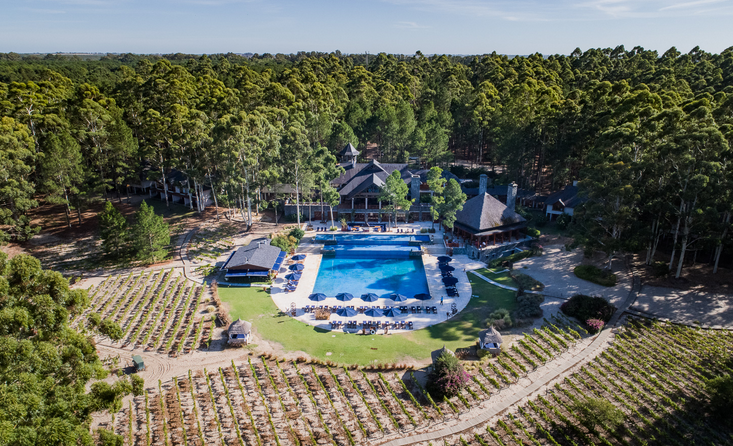 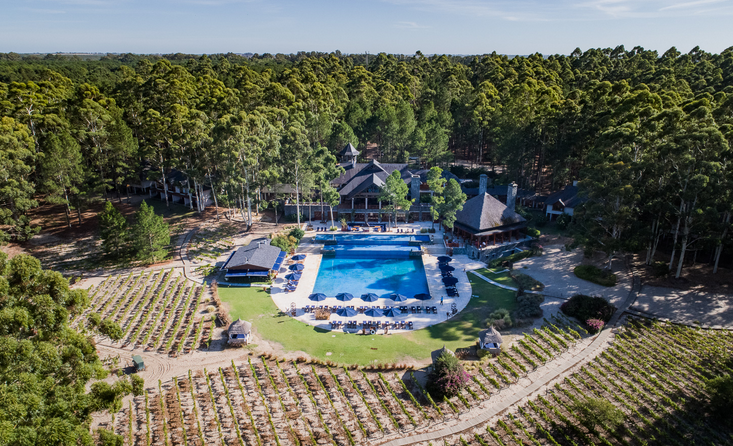 Localizado na cidade uruguaia de Carmelo,  às margens do Rio de La Plata, o Carmelo Resort & Spa é um retiro ideal para fugir de uma vida estressante. O projeto tem inspiração asiática com acomodações decoradas com muito bom gosto e cercadas por amplos terraços. Reúne requinte e conforto, além de ótimos restaurantes, um maravilhoso spa e um campo de golfe completo.Preço do roteiro terrestre, por pessoa em US$Promoção 3 x 2: Para 2 noites de hospedagem , o hotel oferece a 3ª. de cortesia - promoção já aplicada no  preço  acima. Valores informativos sujeitos a disponibilidade e alteração de valores até a confirmação. Preços finais somente serão confirmados na efetivação da reserva. Não são válidos para períodos de feiras, feriados, Natal e Reveillon, estando  sujeitos a políticas e condições diferenciadas.Observação:Os hotéis mencionados acima incluem taxas locais.O critério internacional de horários de entrada e saída dos hotéis, normalmente é:Check-in: 15h00				Check-out: 11h00.O programa inclui:4 noites de hospedagem em Bangalô ou Bi-Level SuiteCafé da manhã diário, no Restaurante PuraBicicletas para adultos e criançasAulas de ioga em grupoQuadras de tênisTimbú Kids Club com atividades para crianças de 5 a 12 anosWi FiO programa não inclui:Passagem aéreaDespesas com documentos e vistosDespesas de caráter pessoal, gorjetas, telefonemas, etcQualquer item que não esteja no programaDocumentação necessária para portadores de passaporte brasileiro:Passaporte: com validade de 6 meses a partir da data de embarque com 2 páginas em brancoVisto: não é necessário visto para o UruguaiVacina: é necessário Certificado Internacional de Vacina contra febre amarela (11 dias antes do embarque).Valores em dólares americanos por pessoa, sujeitos à disponibilidade e alteração sem aviso prévio.CIDADE     HOTELNOITESCarmeloCarmelo Resort & Spa - Hyatt Hotel3ACOMODAÇÃOCONSULTE DATASApto Duplo - Bangalô ou Bi Level Suitea partir de US$ 320